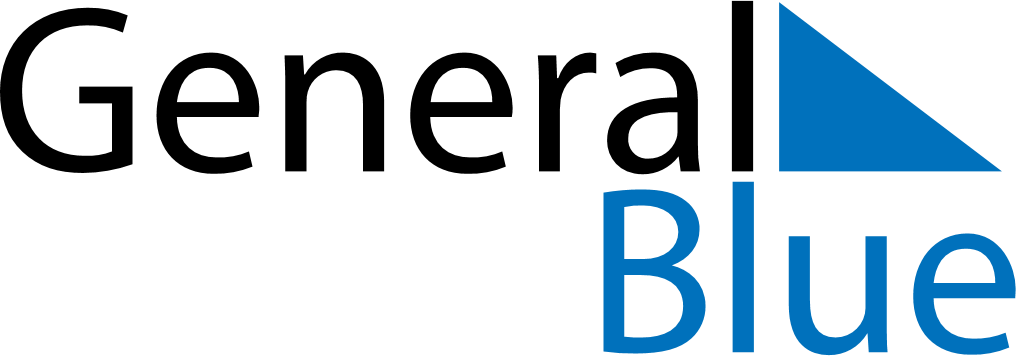 February 2028February 2028February 2028MexicoMexicoSundayMondayTuesdayWednesdayThursdayFridaySaturday12345Constitution Day6789101112Constitution Day (day off)1314151617181920212223242526272829